God Will Prepare a WayBy Shawna EdwardsAccess the Sheet Music athttp://shawnaedwardsmusic.comWhen I stand 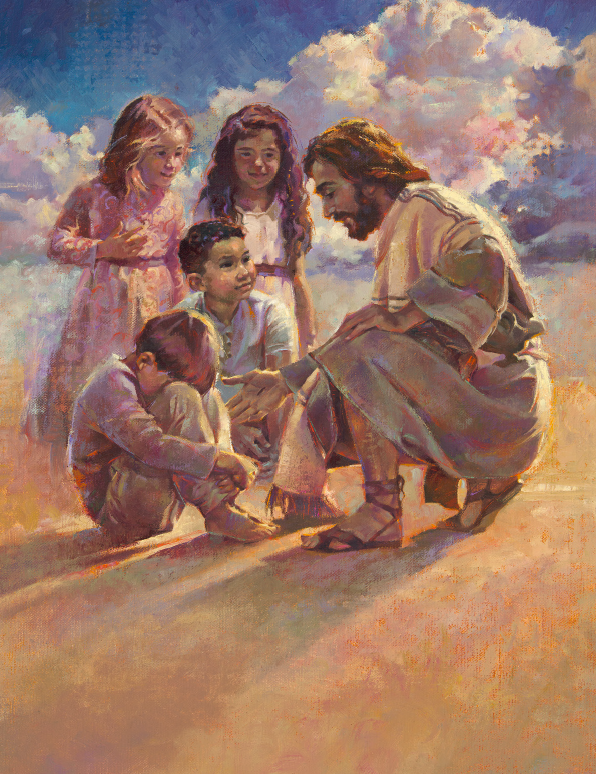 at the start of a journeyI don't know 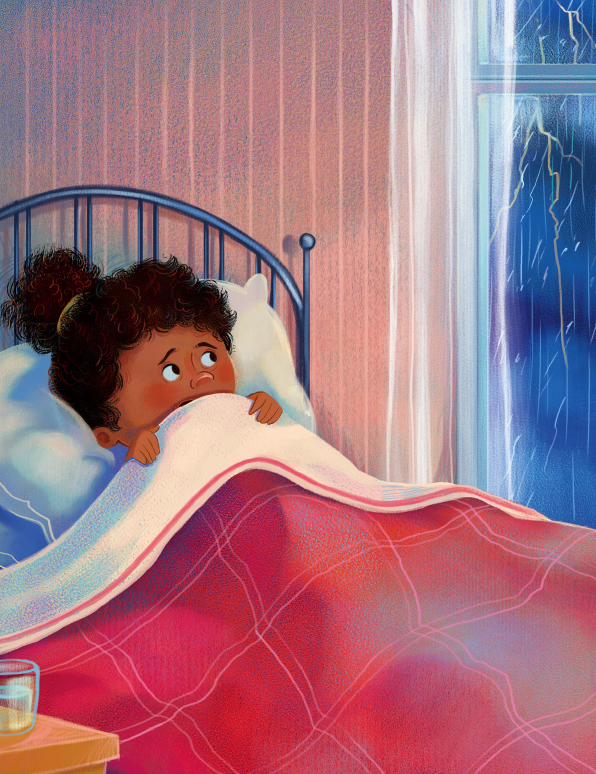 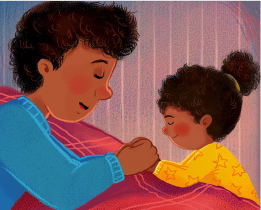 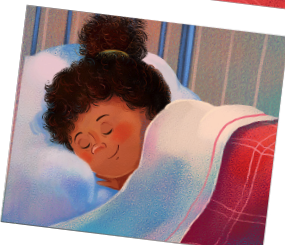 what's ahead on the pathBut I'll gather 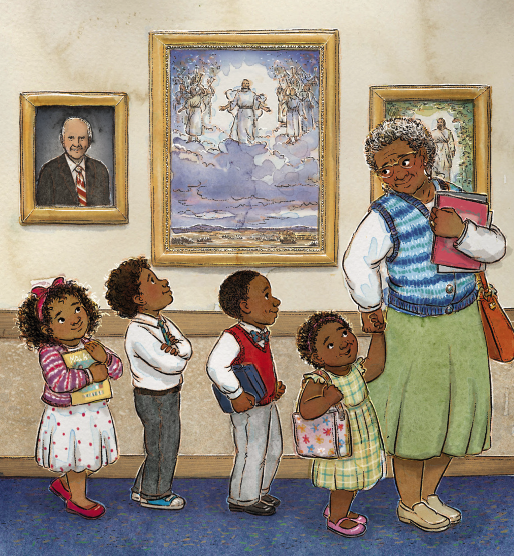 my faith and my courageAnd just give it 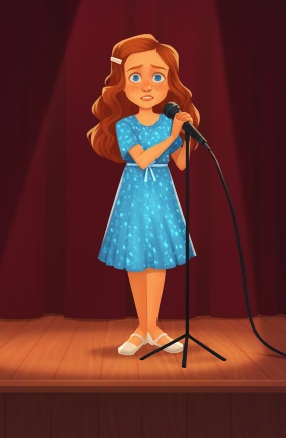 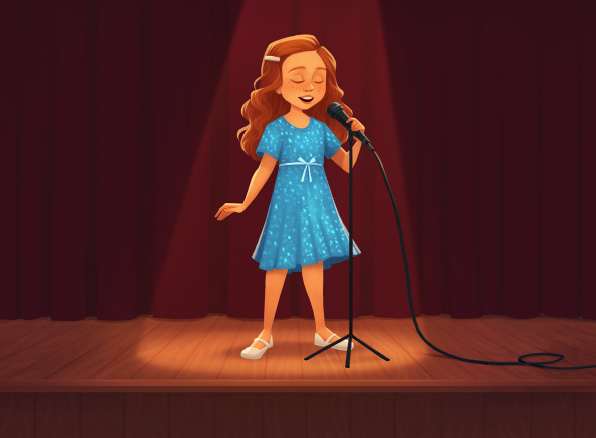 the best I haveFor whatever happens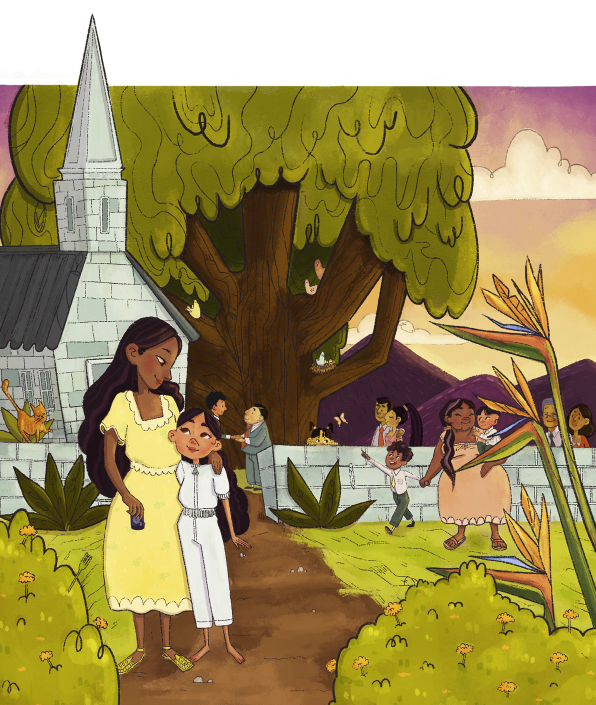 wherever I goHis promise is sure 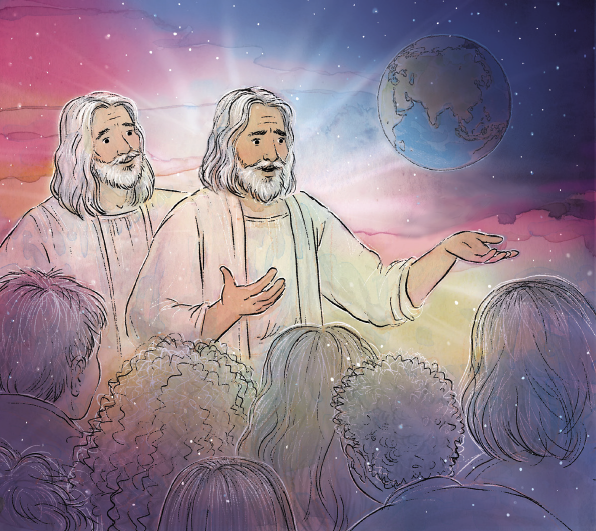 I knowGod will always prepare a way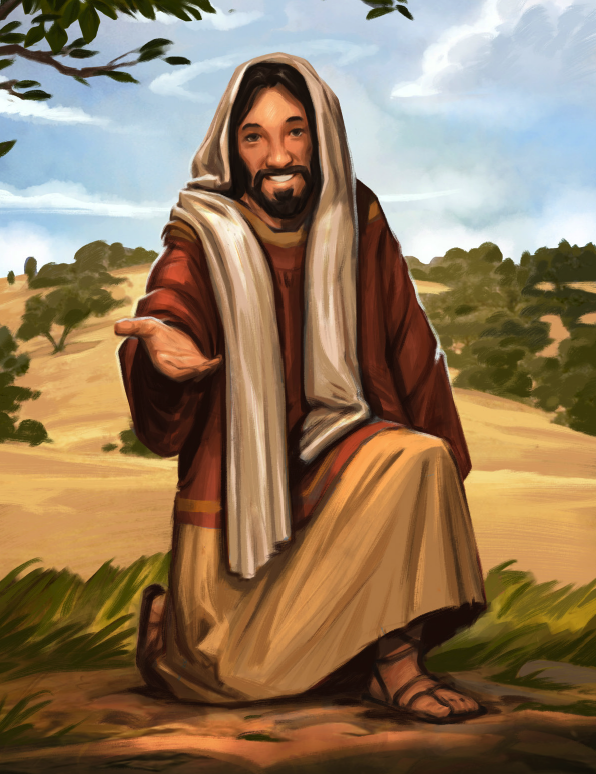 To accomplish 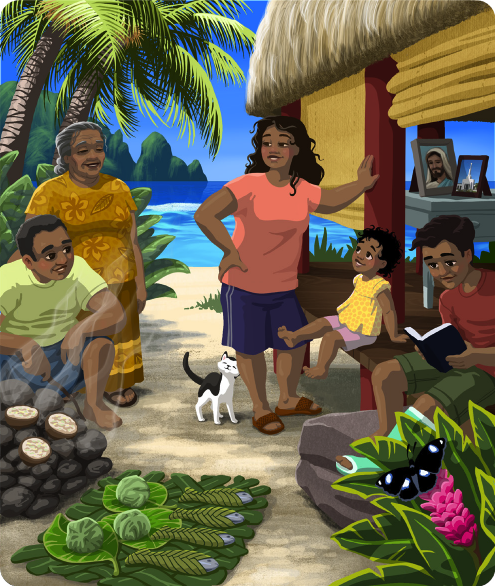 His will each dayGive me courage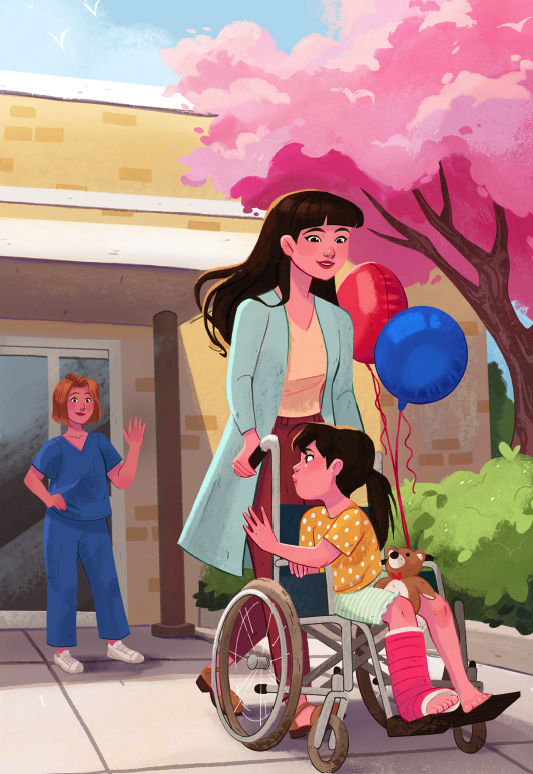 to go and doThe things He wants me to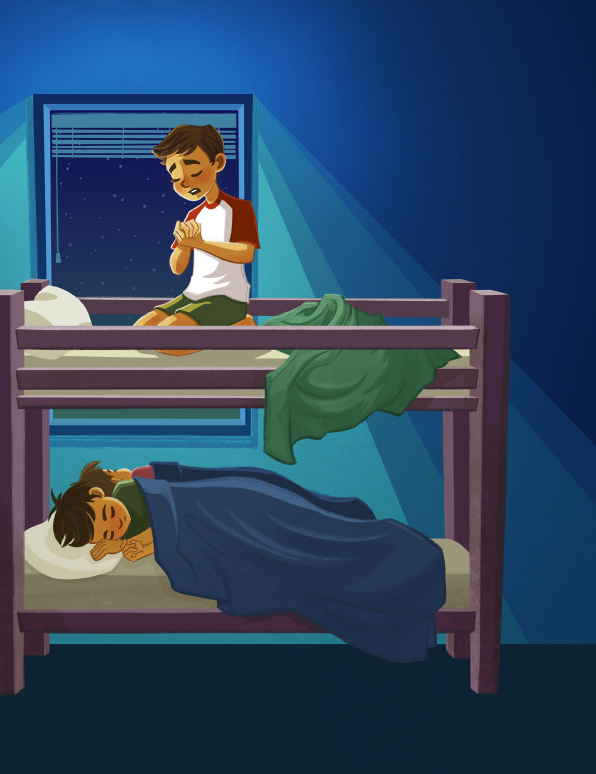 Climb a mountain 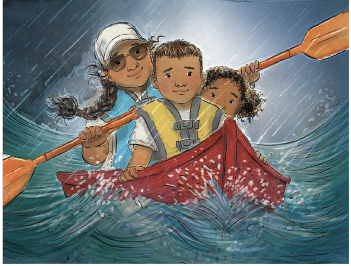 or cross the seaOr just become 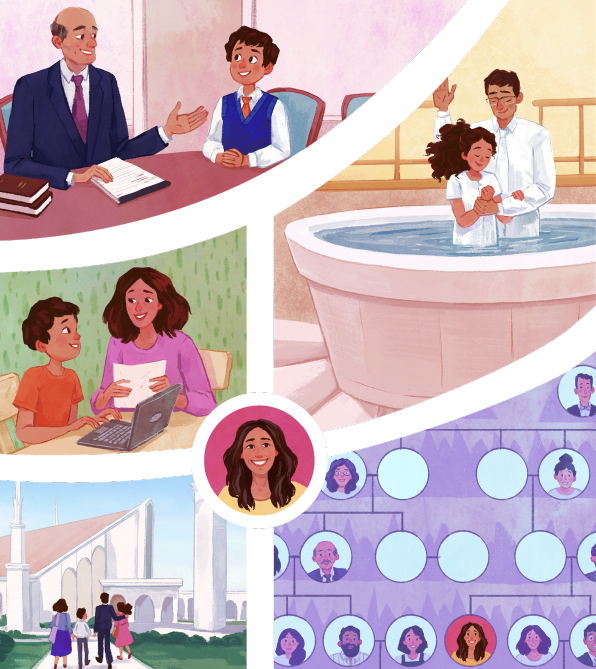 a better meWhether easy 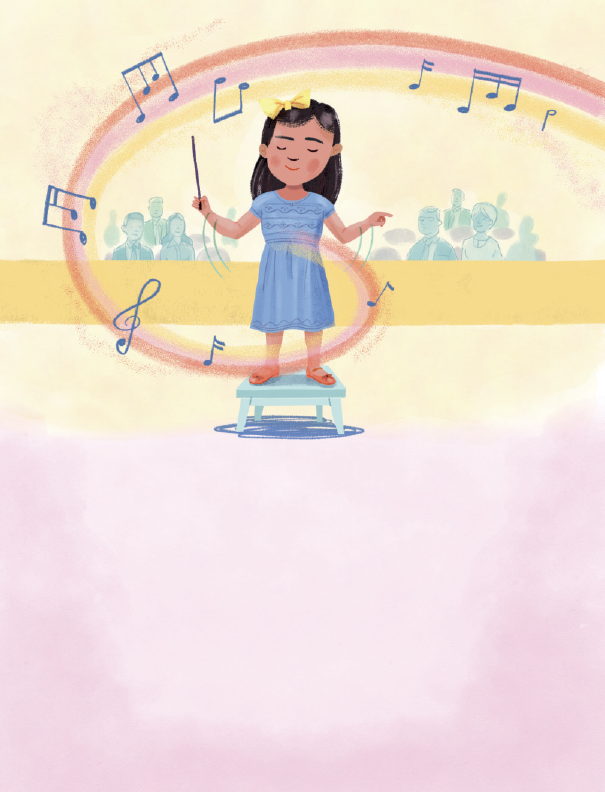 or nearly impossibleI'll rise up 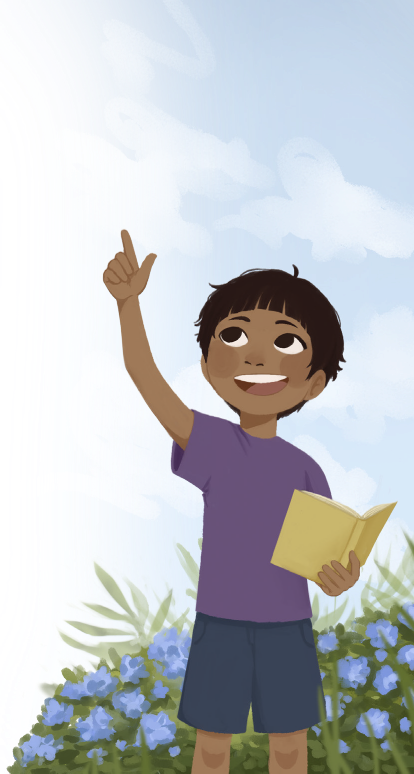 and go with faithFor God will prepare a way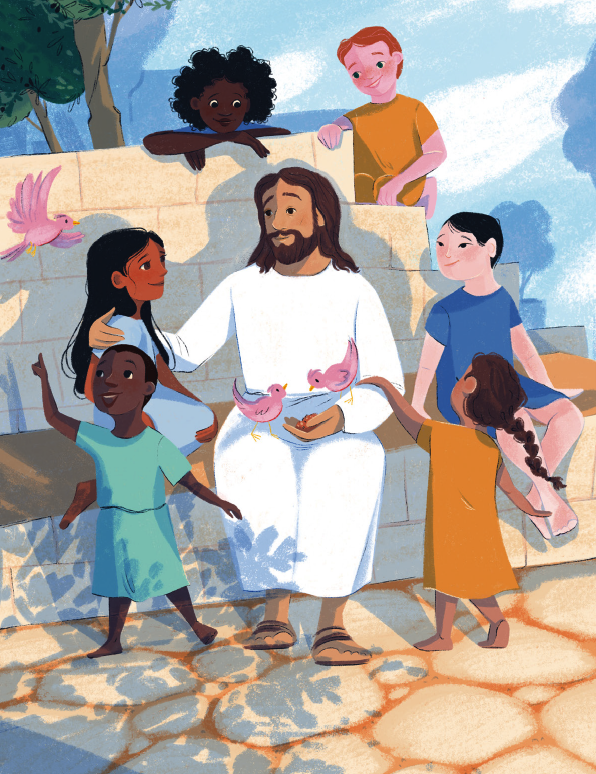 I can be a good friend 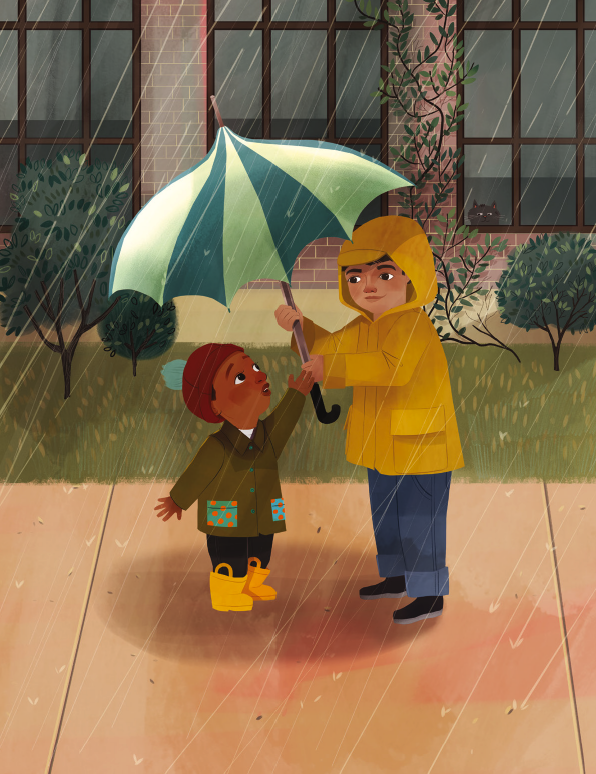 to my neighborI can help 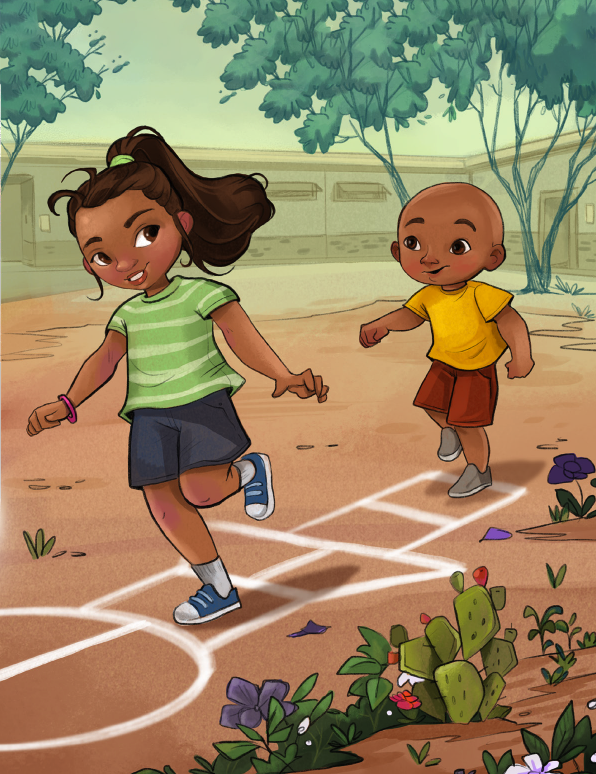 someone new to belongEvery effort I  make 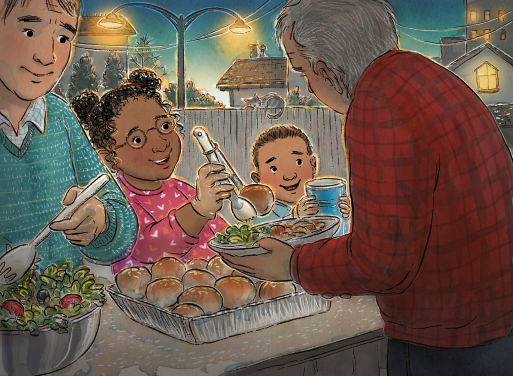 He makes greaterFor when He is with me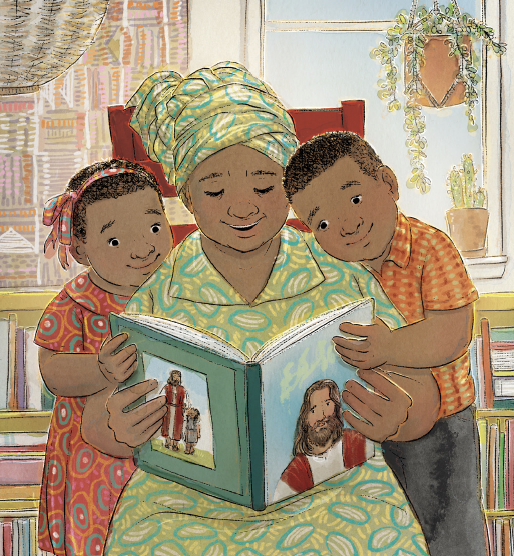 I'm strongAnd whatever happens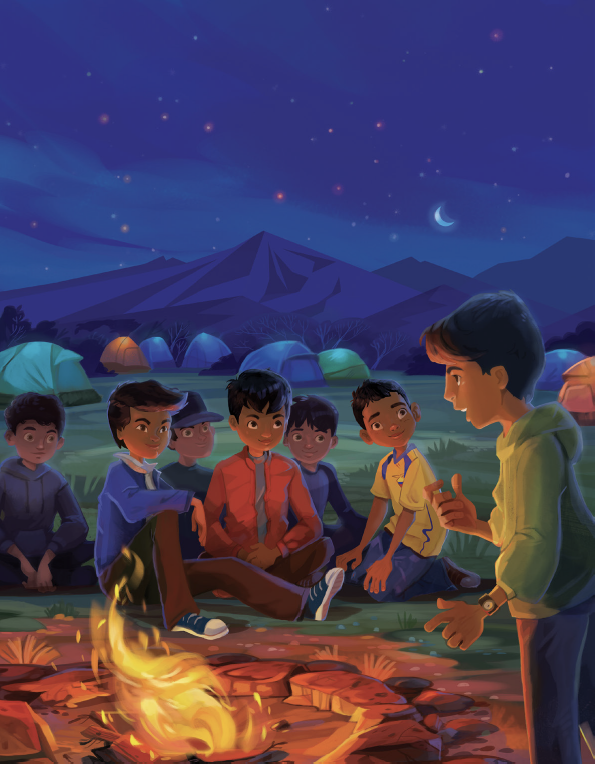 wherever I goHis promise is sure 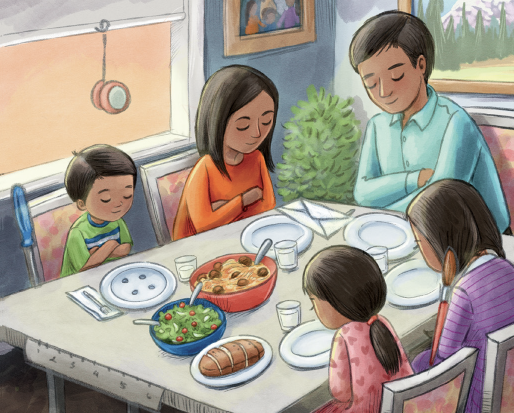 I knowGod will always prepare a way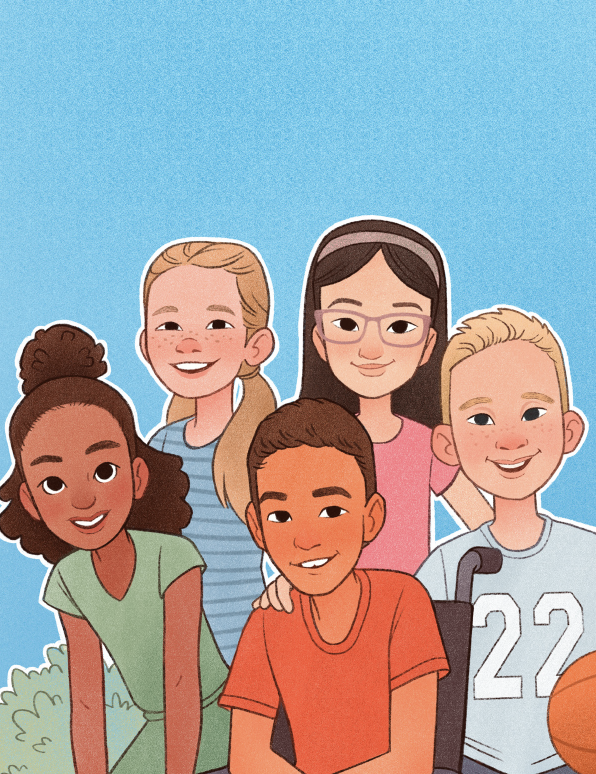 To accomplish His will each dayGive me courage to go and do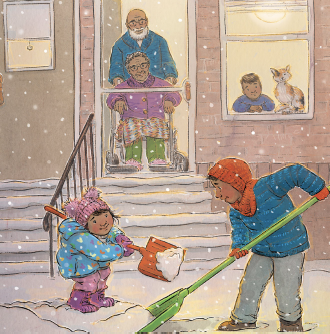 The things He wants me toClimb a mountain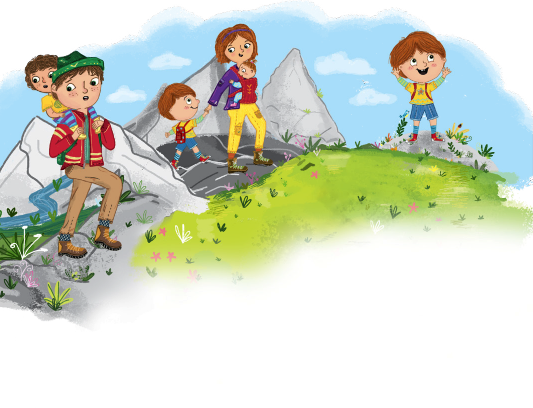  or cross the seaOr just become a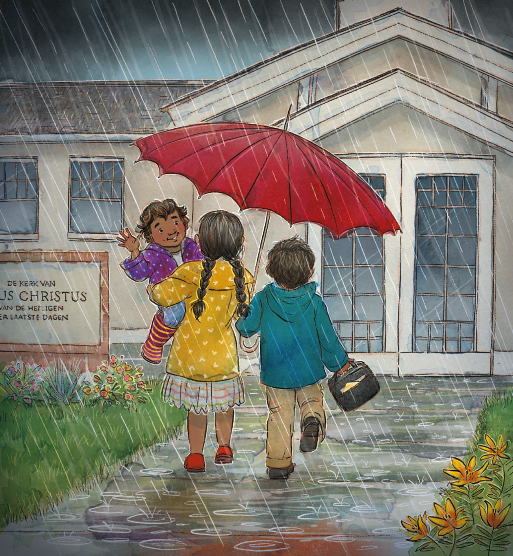  better meWhether easy or nearly impossible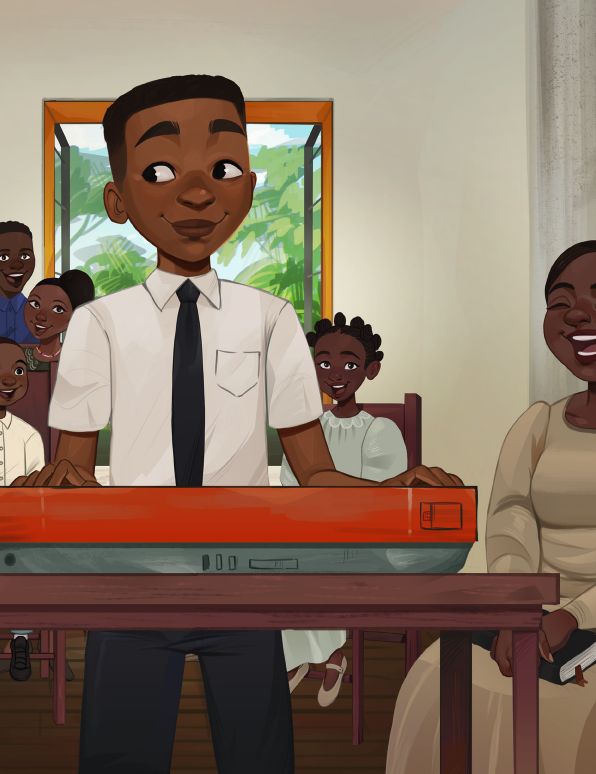 I'll rise up and go with faith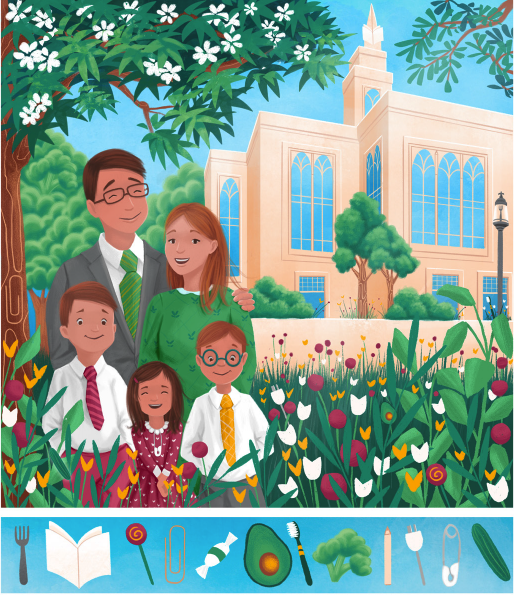 For God will prepare a way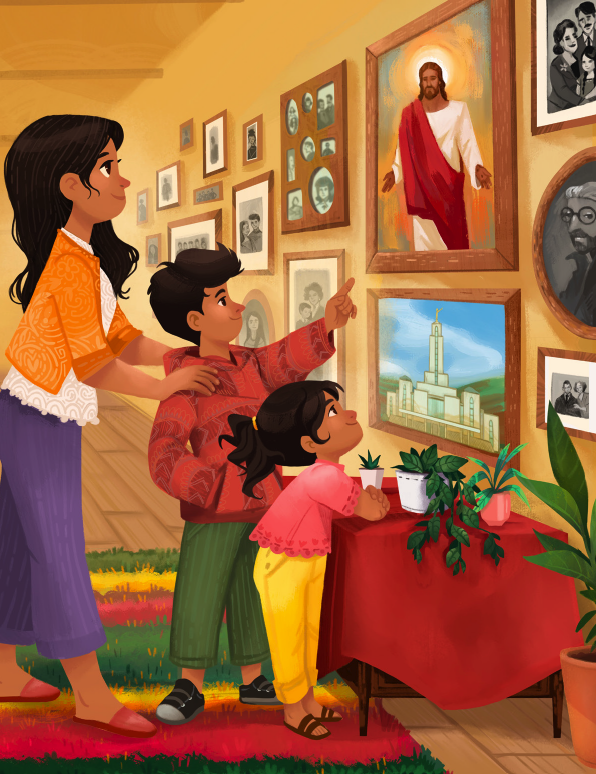 